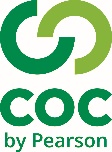 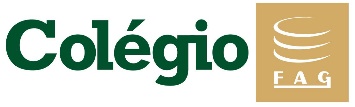 Semana de 06.04 a 10.04 - Módulo 65 apostila ( páginas 61 a 65 ) - Leitura do Conto " O Espelho"de Machado de Assis- Módulo 66 apostila ( páginas 66 a 70 ) - Leitura do Conto " o Caso da Vara "de Machado de Assis